CALCIO A CINQUESOMMARIOSOMMARIO	1COMUNICAZIONI DELLA F.I.G.C.	1COMUNICAZIONI DELLA L.N.D.	1COMUNICAZIONI DELLA DIVISIONE CALCIO A CINQUE	1COMUNICAZIONI DEL COMITATO REGIONALE MARCHE	1COMUNICAZIONI DELLA F.I.G.C.COMUNICAZIONI DELLA L.N.D.COMUNICAZIONI DELLA DIVISIONE CALCIO A CINQUECOMUNICAZIONI DEL COMITATO REGIONALE MARCHEPer tutte le comunicazioni con la Segreteria del Calcio a Cinque - richieste di variazione gara comprese - è attiva la casella e-mail c5marche@lnd.it; si raccomandano le Società di utilizzare la casella e-mail comunicata all'atto dell'iscrizione per ogni tipo di comunicazione verso il Comitato Regionale Marche. SPOSTAMENTO GARENon saranno rinviate gare a data da destinarsi. Tutte le variazioni che non rispettano la consecutio temporum data dal calendario ufficiale non saranno prese in considerazione. (es. non può essere accordato lo spostamento della quarta giornata di campionato prima della terza o dopo la quinta).Le variazioni dovranno pervenire alla Segreteria del Calcio a Cinque esclusivamente tramite mail (c5marche@lnd.it) con tutta la documentazione necessaria, compreso l’assenso della squadra avversaria, inderogabilmente  entro le ore 23:59 del martedì antecedente la gara o entro le 72 ore in caso di turno infrasettimanale.Per il cambio del campo di giuoco e la variazione di inizio gara che non supera i 30 minuti non è necessaria la dichiarazione di consenso della squadra avversaria.SOCIETA’ INATTIVELe sottonotate società non essendosi iscritte a nessun campionato vengono dichiarate inattivite a partire dalla stagione sportiva 2023/2024Matr. 948.643		A.S.D. AMATRICE ATTIVITA DI BASE	AmatriceMatr. 950.253		A.S.D. VIRTUS PICENA			Castel di LamaANNULLAMENTO TESSERAMENTI ANNUALIVista la richiesta di annullamento presentata dagli esercenti attività genitoriale ed il consenso della società di appartenenza, considerato che dopo quattro giornate di gara dall’inizio del campionato di copmpetenza loi stesso non è mai stato utilizzato dalla società di appartenenza, si procede all’annullamento del seguente tesseramento annuale ai sensi delle vigenti disposizioni federali:MERLINI TOMMASO         	nato 18.04.2011 	POL.D. RAGNOLAAUTORIZZAZIONE EX ART. 34/3 N.O.I.F.Vista la certificazione presentata in conformità all’art. 34/3 delle N.O.I.F. si concede l’autorizzazione, prevista al compimento del 14° anno di età per le calciatrici e al 15° anno di età per i calciatori, ai seguenti calciatori/trici:ORCIANI STEFANI		nato 29.09.2008	A.S.D. AMICI DEL CENTROSOCIO SP.ROLDI MATTEO		nato 02.02.2008	A.S.D. AMICI DEL CENTROSOCIO SP.TOMASSINI NICOLAS	nato 14.03.2008	A.S.D. AMICI DEL CENTROSOCIO SP.NOTIZIE SU ATTIVITA’ AGONISTICACALCIO A CINQUE SERIE C2RISULTATIRISULTATI UFFICIALI GARE DEL 20/10/2023Si trascrivono qui di seguito i risultati ufficiali delle gare disputateGIUDICE SPORTIVOIl Giudice Sportivo Avv. Agnese Lazzaretti, con l'assistenza del segretario Angelo Castellana, nella seduta del 24/10/2023, ha adottato le decisioni che di seguito integralmente si riportano:GARE DEL 20/10/2023 PROVVEDIMENTI DISCIPLINARI In base alle risultanze degli atti ufficiali sono state deliberate le seguenti sanzioni disciplinari. CALCIATORI ESPULSI SQUALIFICA PER DUE GARE EFFETTIVE CALCIATORI NON ESPULSI AMMONIZIONE (II INFR) AMMONIZIONE (I INFR) F.to IL SEGRETARIO                                   F.to IL GIUDICE SPORTIVO                         Angelo Castellana        	                                Agnese LazzarettiCLASSIFICAGIRONE AGIRONE BGIRONE CCOPPA ITALIA CALCIO A 5SQUADRE QUALIFICATE AGLI OTTAVI DI FINALEOTTAVI DI FINALEGara di Andata 31 Ottobre 2023 – Gara di Ritorno 14 Novembre 2023ALMA JUVENTUS FANO – JESIPOL.CAGLI SPORT ASSOCIATI – VILLA CECCOLINI CALCIOMONTELUPONE CALCIO A 5 – PIANACCIOPIETRALACROCE 73 – CHIARAVALLE FUTSALNUOVA JUVENTINA FFC – ACLI VILLA MUSONEAVENALE – FUTSAL MONTURANOFERMANA FUTSAL 2022 – FUTSAL CASELLEGAGLIOLE F.C. – CSI STELLA A.S.D.Le 16 squadre qualificate dai Sedicesimi di Finale, accoppiate secondo il tabellone generato dal sorteggio, disputeranno gare di andata e ritorno ad eliminazione diretta.Risulterà qualificata la squadra che nelle due partite di andata e ritorno, avrà ottenuto il miglior punteggio, ovvero, a parità di punteggio, la squadra che avrà la miglior differenza reti.Persistendo ancora la parità, si disputeranno due tempi supplementari di 5 minuti ciascuno. Se anche al termine dei tempi supplementari si verificasse la situazione di parità si procederà all’effettuazione dei tiri di rigore secondo modalità previste dalle vigenti norme federali.VARIAZIONI AL PROGRAMMA GAREGIRONE OFRISULTATIRISULTATI UFFICIALI GARE DEL 23/10/2023Si trascrivono qui di seguito i risultati ufficiali delle gare disputatePROGRAMMA GAREGIRONE OF - 1 GiornataCOPPA MARCHE CALCIO 5 serie DVARIAZIONI AL PROGRAMMA GAREGIRONE 10COPPA MARCHE UNDER17 CALCIO A5RISULTATIRISULTATI UFFICIALI GARE DEL 19/10/2023Si trascrivono qui di seguito i risultati ufficiali delle gare disputateCOPPA MARCHE UNDER15 CALCIO A5VARIAZIONI AL PROGRAMMA GAREGIRONE SFERRATA CORRIGECOPPA MARCHE CALCIO A CINQUE UNDER 17Causa mero errore in fase di estrazione dati, nel Comunicato Ufficiale n° 31 del 20/10/2023 è stata omessa la pubblicazione dei risultati delle gare in programma il 19/10/2023 come da relativo paragrafo del presente Comunicato Ufficiale.*     *     *Il versamento delle somme relative alle ammende comminate con il presente Comunicato Ufficiale deve essere effettuato entro il 6 novembre 2023 a favore di questo Comitato Regionale mediante bonifico bancario da versare alle seguenti coordinate: BNL – ANCONABeneficiario: 	Comitato Regionale Marche F.I.G.C. – L.N.D.IBAN: 		IT 81 E 01005 02600 0000 0000 8868Eventuali reclami con richieste di copia dei documenti ufficiali avverso le decisioni assunte con il presente Comunicato dovranno essere presentati, ai sensi dell’art. 76 C.G.S., alla:F.I.G.C. – Corte Sportiva di Appello TerritorialeVia Schiavoni, snc – 60131 ANCONA (AN)PEC: marche@pec.figcmarche.itIl pagamento del contributo di reclamo dovrà essere effettuato: - Tramite Addebito su Conto Campionato - Tramite Assegno Circolare Non Trasferibile intestato al Comitato Regionale Marche F.I.G.C. – L.N.D. - Tramite Bonifico Bancario IBAN FIGC: I IT 81 E 01005 02600 0000 0000 8868*     *     *ORARIO UFFICIL’orario di apertura degli uffici del Comitato Regionale Marche è il seguente:E’ comunque attivo durante i suddetti orari, salvo assenza degli addetti, anche il servizio telefonico ai seguenti numeri:Ufficio Segreteria		071/28560404Ufficio Amministrazione	071/28560322 Ufficio Tesseramento 	071/28560408 Ufficio Emissione Tessere	071/28560401Pubblicato in Ancona ed affisso all’albo del Comitato Regionale Marche il 24/10/2023.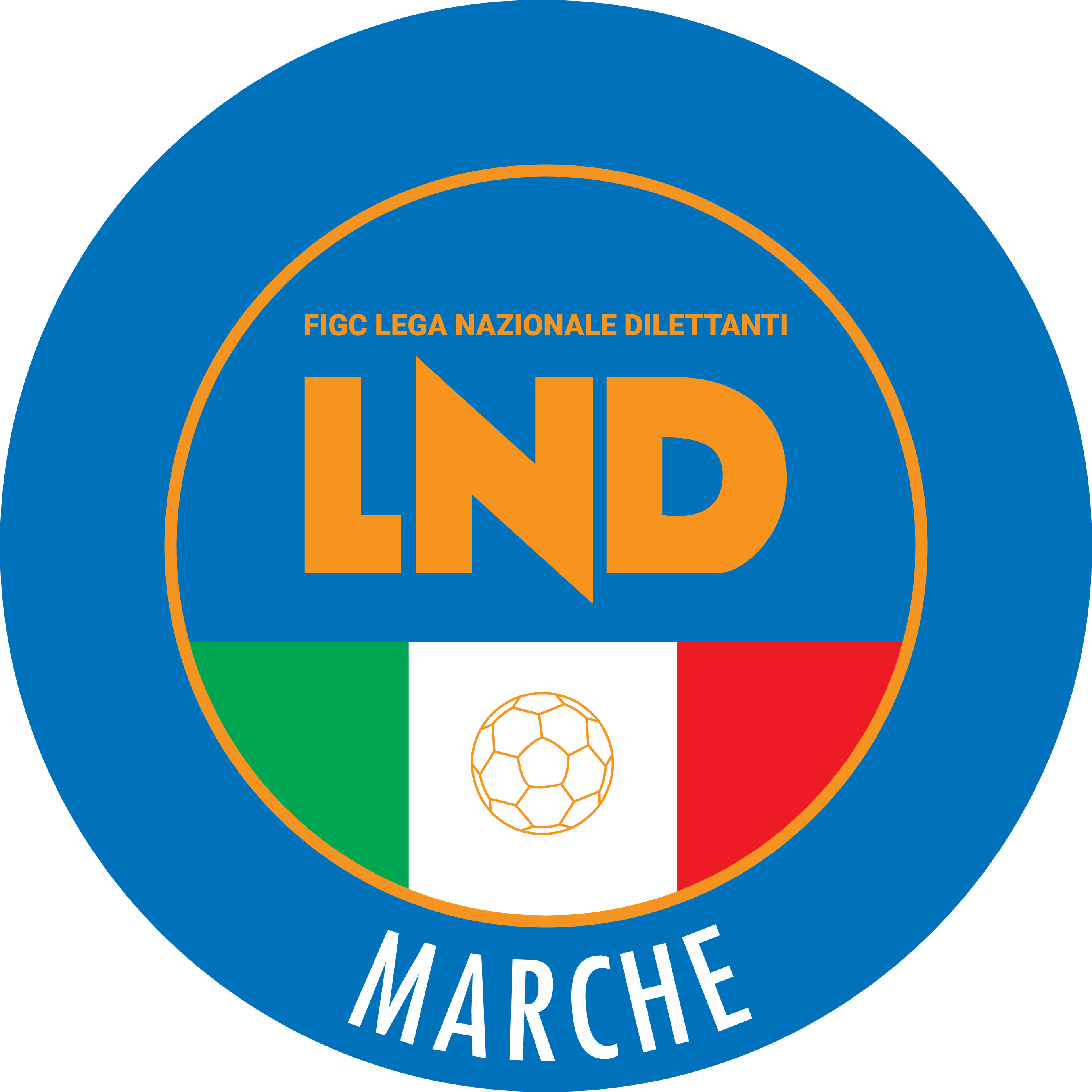 Federazione Italiana Giuoco CalcioLega Nazionale DilettantiCOMITATO REGIONALE MARCHEVia Schiavoni, snc - 60131 ANCONACENTRALINO: 071 285601 - FAX: 071 28560403sito internet: marche.lnd.ite-mail: c5marche@lnd.itpec: c5marche@pec.figcmarche.itTelegram: https://t.me/lndmarchec5Stagione Sportiva 2023/2024Comunicato Ufficiale N° 32 del 24/10/2023Stagione Sportiva 2023/2024Comunicato Ufficiale N° 32 del 24/10/2023LO MUZIO PASQUALE(POLISPORTIVA UROBORO) BECCACECE MATTEO(AVENALE) FUFI MICHELE(AVENALE) BISEGNA ALESSANDRO(POLISPORTIVA UROBORO) PETRUCCI LORENZO(POLISPORTIVA UROBORO) BANCHETTI JOELE(POLISPORTIVA VICTORIA) BANCHETTI JOHANNES(POLISPORTIVA VICTORIA) BONSERVIZI NICOLA(POLISPORTIVA VICTORIA) SquadraPTGVNPGFGSDRPEA.S.D. CHIARAVALLE FUTSAL9330013580CARISSIMI 20166320114770A.S.D. PIEVE D ICO CALCIO A 5632019720A.S.D. AMICI DEL CENTROSOCIO SP.6320189-10A.S.D. ACLI MANTOVANI CALCIO A 5431117520A.S.D. AVIS ARCEVIA 19644311168-20A.S.D. CITTA DI OSTRA4311148-40A.P.D. VERBENA C5 ANCONA331029720A.S.D. DINAMIS 19903310278-10A.S.D. LUCREZIA CALCIO A 533102810-20A.S.D. VILLA CECCOLINI CALCIO33102612-60ASD.P. CANDIA BARACCOLA ASPIO13012611-50SquadraPTGVNPGFGSDRPEA.S. AVENALE84220191450A.S.D. GAGLIOLE F.C.73210176110U.S.D. ACLI VILLA MUSONE73210121020A.S.D. POLISPORTIVA VICTORIA64202161240A.P. AURORA TREIA64202131300A.S.D. CASTELBELLINO CALCIO A 5632011112-10A.S.D. REAL FABRIANO4311112930A.S.D. POLISPORTIVA UROBORO441121213-10A S D FUTSAL CASTELFIDARDO43111513-80A.S.D. OSIMO FIVE330309900A.S.D. NUOVA OTTRANO 9803003511-60A.S.D. BORGOROSSO TOLENTINO03003716-90SquadraPTGVNPGFGSDRPEA.S.D. FERMANA FUTSAL 202293300208120A.S.D. ASCOLI CALCIO A 59330010280S.S. CALCETTO CASTRUM LAURI6320114950A.S.D. FUTSAL CAMPIGLIONE6320111740A.S.D. ROCCAFLUVIONE6320111830SSD AS SAMBENEDETTESE CALCIO A 56320112930ASR FIGHT BULLS CORRIDONIA6320110820POL.D. U.MANDOLESI CALCIO3310268-20POL. CSI STELLA A.S.D.331021014-40A.S.D. REAL EAGLES VIRTUS PAGLIA03003916-70A.S.D. ACLI AUDAX MONTECOSARO C503003415-110A.S.D. REAL ANCARIA03003417-130                        SedicesimiOttaviFinal EightALMA JUVENTUS FANOALMA JUVENTUS FANOACLI MANTOVANI CALCIO A 5LUCREZIA CALCIO A 5 JESIJESICASTELBELLINO CALCIO A 5POL.CAGLI SPORT ASSOCIATI POL.CAGLI SPORT ASSOCIATIVILLA CECCOLINI CALCIO VILLA CECCOLINI CALCIOFUTSAL MONTEMARCIANO MONTELUPONE CALCIO A 5 MONTELUPONE CALCIO A 5PIEVE D’ICO CALCIO A 5PIANACCIO PIANACCIOFUTSAL CASTELFIDARDOREAL FABRIANOPIETRALACROCE 73 PIETRALACROCE 73NUOVA OTTRANO 98 CHIARAVALLE FUTSAL CHIARAVALLE FUTSALSAMBENEDETTESE CALCIO A 5 NUOVA JUVENTINA FFCNUOVA JUVENTINA FFCINVICTA FUTSAL MACERATAACLI VILLA MUSONE ACLI VILLA MUSONETRE TORRI A.S.D. AVENALEAVENALEFUTSAL MONTURANO FUTSAL MONTURANOFUTSAL CAMPIGLIONE FERMANA FUTSAL 2022FERMANA FUTSAL 2022 BAYER CAPPUCCINIFUTSAL CASELLE FUTSAL CASELLECALCETTO CASTRUM LAURIREAL SAN GIORGIO GAGLIOLE F.C.GAGLIOLE F.C.REAL EAGLES VIRTUS PAGLIA CSI STELLA A.S.D. CSI STELLA A.S.D.Data GaraN° Gior.Squadra 1Squadra 2Data Orig.Ora Var.Ora Orig.Impianto30/10/20231 AMONTELUPONE CALCIO A 5PIANACCIO01/11/202321:30Squadra 1Squadra 2A/RData/OraImpiantoLocalita' ImpiantoIndirizzo ImpiantoPOL.CAGLI SPORT ASSOCIATIVILLA CECCOLINI CALCIOA30/10/202321:005455 PALESTRA PANICHI PIERETTI C5CAGLIVIA BRAMANTEMONTELUPONE CALCIO A 5PIANACCIOA30/10/2023 21:305262 TENSOSTRUTTURA CALCIO A 5MONTELUPONEVIA ALESSANDRO MANZONIAVENALEFUTSAL MONTURANOA30/10/2023 22:005281 PALASPORT "LUIGINO QUARESIMA"CINGOLIVIA CERQUATTINUOVA JUVENTINA FFCACLI VILLA MUSONEA30/10/2023 21:305736 CAMPO C/5 "GIUSEPPE TEMPERINI"MONTEGRANAROVIA B.ROSSI SNCPIETRALACROCE 73CHIARAVALLE FUTSALA30/10/2023 21:005067 PALASCHERMAANCONAVIA MONTEPELAGOGAGLIOLE F.C.CSI STELLA A.S.D.A31/10/2023 21:455203 IMPIANTO SPORTIVO POLIVALENTECAMERINOLOC. "LE CALVIE"ALMA JUVENTUS FANOJESIA01/11/2023 21:305454 C.COPERTO C.TENNIS LA TRAVEFANOVIA VILLA TOMBARIFERMANA FUTSAL 2022FUTSAL CASELLEA01/11/2023 21:305712 PALESTRA "ITIS" MONTANIFERMOVIA SALVO D'ACQUISTOCHIARAVALLE FUTSALPIETRALACROCE 73R13/11/2023 21:305005 PALAZZO DELLO SPORTCHIARAVALLEVIA FALCONARAFUTSAL CASELLEFERMANA FUTSAL 2022R13/11/2023 21:305731 PALAROZZIFOLIGNANOPIAZZA S. D'ACQUISTOFUTSAL MONTURANOAVENALER13/11/2023 21:305638 PALAZZO DELLO SPORTMONTE URANOVIA OLIMPIADIJESIALMA JUVENTUS FANOR13/11/2023 21:005008 PALESTRA RAFFAELA CARBONARIJESIVIA DEI TESSITORIACLI VILLA MUSONENUOVA JUVENTINA FFCR14/11/2023 21:305254 PALLONE GEODETICO "F. ORSELLI"POTENZA PICENAVIA DELLO SPORTPIANACCIOMONTELUPONE CALCIO A 5R14/11/2023 21:455429 PAL.COM. S.MICHELE AL FIUMEMONDAVIOVIA LORETOCSI STELLA A.S.D.GAGLIOLE F.C.R15/11/2023 21:305699 PALASPORT COMUNALEMONSAMPOLO DEL TRONTOVIA CORRADIVILLA CECCOLINI CALCIOPOL.CAGLI SPORT ASSOCIATIR15/11/2023 21:305491 PALA 3PESAROVIA LAGO DI MISURINAData GaraN° Gior.Squadra 1Squadra 2Data Orig.Ora Var.Ora Orig.Impianto31/10/20233 AACQUAVIVA CALCIORIPABERARDA25/10/202321:30Data GaraN° Gior.Squadra 1Squadra 2Data Orig.Ora Var.Ora Orig.Impianto01/11/20231 ACANTINE RIUNITE CSIGROTTACCIA 200519:15PALASPORT “GIULIO CHIERICI” TOLENTINO VIA DELLA REPUBBLICA31/10/20231 AAMICI DEL CENTROSOCIO SP.CALCIO A 5 CORINALDO01/11/202316:00PAL.COM. S.MICHELE AL FIUME MONDAVIO VIA LORETOGIORNOMATTINOPOMERIGGIOLunedìChiuso15.00 – 17.00Martedì10.00 – 12.00ChiusoMercoledìChiusoChiusoGiovedì10,00 – 12.00 ChiusoVenerdìChiusoChiusoIl Responsabile Regionale Calcio a Cinque(Marco Capretti)Il Presidente(Ivo Panichi)